s-zr-205/290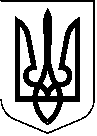 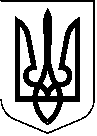 МИКОЛАЇВСЬКА МІСЬКА РАДА РІШЕННЯвід	  Миколаїв	№Про надання дозволу ОКП «МИКОЛАЇВОБЛТЕПЛОЕНЕРГО» на складання проєкту землеустрою щодо відведення земельної ділянки в постійне користування для обслуговування нежитлового об’єкта за адресою: вул. Водопійна, 36 в Інгульському районі м. Миколаєва (забудована земельна ділянка)Розглянувши звернення ОКП «МИКОЛАЇВОБЛТЕПЛОЕНЕРГО», дозвільну справу від 03.04.2024 № 19.04-06/2522/2024, містобудівну документацію м. Миколаєва, наявну земельно-кадастрову інформацію, рекомендації постійної комісії міської ради з питань екології, природокористування, просторового розвитку, містобудування, архітектури і будівництва, регулювання земельних відносин, керуючись Конституцією України, Земельним кодексом України, Законами України «Про землеустрій», «Про місцеве самоврядування в Україні», міська радаВИРІШИЛА:1. Надати дозвіл ОКП «МИКОЛАЇВОБЛТЕПЛОЕНЕРГО» на складання проєкту землеустрою щодо відведення із земель комунальної власності земельної ділянки орієнтовною площею 38358 кв.м, з метою передачі в постійне користування, з цільовим призначенням відповідно до класифікації видів цільового призначення земель: 14.14.01, для розміщення, будівництва, експлуатації та обслуговування будівель і споруд об’єктів енергогенеруючих підприємств, установ і організацій, а саме для обслуговування нежитлового об’єкта за адресою: вул. Водопійна, 36 в Інгульському районі м. Миколаєва (забудована земельна ділянка; право власності на нерухоме майно згідно із свідоцтвом про право власності на нежитловий об’єкт від 26.12.2001, власники: територіальна громада міста Миколаєва в особі Миколаївської міської ради, реєстраційний напис від 26.12.2001 за реєстровим номером № 1014, на підставі права господарського відання правокористувач ОКП «Миколаївоблтеплоенерго» згідно із розпорядженням управління комунального майна Миколаївської міської ради від 01.12.2023 № 842Р), відповідно до висновку департаменту архітектури та містобудування Миколаївської міської ради від 05.04.2024 № 6173/12.01-47/24-2.Площу земельної ділянки уточнити проєктом землеустрою щодо відведення земельної ділянки.2. Контроль за виконанням даного рішення покласти на постійну комісію міської ради з питань екології, природокористування, просторового розвитку містобудування, архітектури і будівництва, регулювання земельних відносин (Нестеренко), заступника міського голови Андрієнка Ю.Г.Міський голова	  О. СЄНКЕВИЧ